How many people do you have a deep, intimate relationship with who are in desperate need of Jesus in their lives? The way you answer that questions tells you something about your evangelistic opportunities and efforts. If you are going to tell someone about Jesus, you need to know people who need Jesus. Today, we will unpack the whys and the how’s of our need to know people who need Jesus?Sermon Notes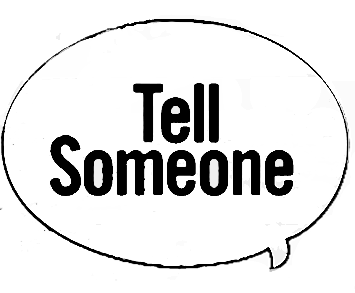 Knowing People Who Need JesusLuke 5:27-32(Page 1032 in the Pew Bible)Evangelism is simply ___________ __________ about JesusIf I am going to tell someone about Jesus … I need to __________ people who _________ JesusI need to ______________ my own ________-______I need to __________ the needs Jesus __________I need to be _______________